ПРОГРАММА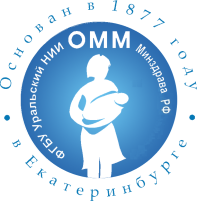  ОБРАЗОВАТЕЛЬНОГО СЕМИНАРА «АКТУАЛЬНЫЕ ВОПРОСЫ ПЕРИНАТАЛЬНОЙ МЕДИЦИНЫ» в режиме дистанционного обученияДата проведения:	 24-25 сентября 2020г.Место проведения: Южный  управленческий округ Свердловской области.Организаторы: Федеральное государственное бюджетное учреждение «Уральский научно-исследовательский институт охраны материнства и младенчества» Минздрава РоссииМинистерство здравоохранения Свердловской областиПредседатели организационного комитета:Мальгина Галина Борисовна – директор ФГБУ «НИИ ОММ» Минздрава РФ,  д.м.н.Башмакова Надежда Васильевна – главный научный сотрудник ФГБУ «НИИ ОММ» Минздрава России, д.м.н., профессор, Заслуженный врач РФ, главный внештатный специалист акушер-гинеколог в УФО Министерства здравоохранения РФКарлов Андрей Александрович– министр здравоохранения Свердловской области;Чадова Елена Анатольевна – заместитель министра здравоохранения Свердловской области Зильбер Наталья Александровна – начальник отдела организации медицинской помощи матерям и детям Министерства здравоохранения Свердловской области Кузнецова Антонина Михайловна – главный специалист отдела организации медицинской помощи матерям и детям Министерства здравоохранения Свердловской областиПреподаватели:Башмакова Надежда Васильевна – главный научный сотрудник ФГБУ «НИИ ОММ» Минздрава России, д.м.н., профессор, Заслуженный врач РФ, главный внештатный специалист акушер-гинеколог в УФО Министерства здравоохранения РФДавыденко Наталья Борисовна - руководитель отдела разработки и внедрения новых медико-организационных форм перинатальной помощи ФГБУ «НИИ ОММ» Минздрава России, к.м.н. Макаров Роман Александрович – руководитель отделения анестезиологии и реанимации ФГБУ «НИИ ОММ» Минздрава России, к.м.н. Кинжалова Светлана Владимировна – руководитель научного отделения интенсивной терапии и реанимации ФГБУ «НИИ ОММ», д.м.н., доцентЯкорнова Галина Валерьевна – руководитель отделения новорожденных и недоношенных детей ФГБУ «НИИ ОММ» Минздрава России, к.м.н. Нестеров Виталий Федорович - заведующий АФО ФГБУ «НИИ ОММ» Минздрава России, к.м.н. (Екатеринбург)Плюснина Наталья Николаевна-заведующая ОПННД №2, ФГБУ «НИИ ОММ» Минздрава России, к.м.н. (Екатеринбург)24 сентября 2020 года25 сентября 2020 годаПриложение №1 к приказу директора ФГБУ «НИИ ОММ» Минздрава РФ От ________  №_____ -пВремя ТемаПреподаватель Онлайн комната для акушеров-гинекологов https://b75730.vr.mirapolis.ru/mira/miravr/0521286329 Онлайн комната для акушеров-гинекологов https://b75730.vr.mirapolis.ru/mira/miravr/0521286329 Онлайн комната для акушеров-гинекологов https://b75730.vr.mirapolis.ru/mira/miravr/0521286329 10.00-11.00Угроза прерывания беременности: старая проблема, новые решения Башмакова Н.В.11.00-12.30Прегравидарная подготовка в профилактике больших акушерских синдромовДавыденко Н.Б.12.30-13.30Синдром потери плода. Диагностика и профилактика Башмакова Н.В.13.30-15.00Профилактика ВТЭО в акушерстве и гинекологии Кинжалова С.В.15.00-16.00Профилактика репродуктивных потерь в период пандемии COVID-19 Башмакова Н.В.16.00-17.00Клинический случай. Ньюансы ведения беременности высокого рискаДанькова И.В.Итого 9 ак. ч.Онлайн комната для неонатологов http://m.mirapolis.ru/m/miravr/4705439274 Онлайн комната для неонатологов http://m.mirapolis.ru/m/miravr/4705439274 Онлайн комната для неонатологов http://m.mirapolis.ru/m/miravr/4705439274 10.00-12.00Качественное питание – основа будущего здоровьяЯкорнова Г.В.12.00-13.00Современная практика вскармливания недоношенных детей в стационаре и на амбулаторном этапеПлюснина Н.Н.13.00-15.00Оптимизм тактики ведения новорожденных с внутриутробной инфекцией в РНП Якорнова Г.В.15.00-16.00 Реанимация новорожденных в родильном залеЯкорнова Г.В.Итого 8 ак. ч.Время Преподаватель Онлайн комната для акушеров-гинекологовhttps://b75730.vr.mirapolis.ru/mira/miravr/0521286329 Онлайн комната для акушеров-гинекологовhttps://b75730.vr.mirapolis.ru/mira/miravr/0521286329 Онлайн комната для акушеров-гинекологовhttps://b75730.vr.mirapolis.ru/mira/miravr/0521286329 10.00-11.00Акушерское кровотечение – взгляд организатораДавыденко Н.Б.11.00-12.00Акушерское кровотечение – взгляд акушера - гинекологаНестеров В.Ф.12.00-13.00Акушерское кровотечение – взгляд анестезиолога-реаниматологаМакаров Р.А.13.00-14.00Преэклампсия/эклампсия – взгляд организатора Давыденко Н.Б.14.00-15.00Преэклампсия/эклампсия – взгляд акушера-гинекологаДавыденко Н.Б.15.00-16.00Преэклампсия/эклампсия – взгляд анестезиолога - реаниматологаМакаров Р.А.Итого 8 ак. ч.ВремяПреподавательОнлайн комната для неонатологовhttp://m.mirapolis.ru/m/miravr/1849694202 Онлайн комната для неонатологовhttp://m.mirapolis.ru/m/miravr/1849694202 Онлайн комната для неонатологовhttp://m.mirapolis.ru/m/miravr/1849694202 10.00-13.00Реанимация и стабилизация состояния новорожденных в родильном залеЯкорнова Г.В.13.00-16.00Первичная реанимация новорожденных  Якорнова Г.В.Итого 8 ак. ч.